Hvad kan vi samtale om, så barnets sprog bliver styrket?For at styrke børnenes ordforråd og sprogforståelse skal I tale med børnene om emnet. Hvad vil det sige at være sød?Hvilke dyr, synes I, er søde?                                                                                                                                    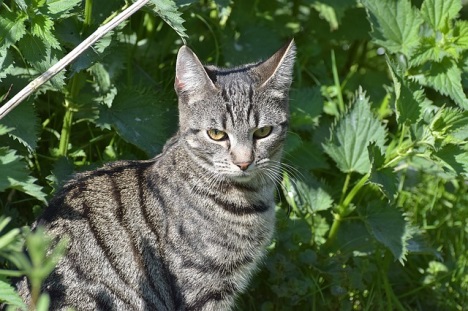 Hvilke er ikke så søde?        Kan både små og store dyr være søde? Hvad er sødt ved fårene? Hvordan føles det at røre ved et får? Kender I nogle dyr, I syntes, er søde? 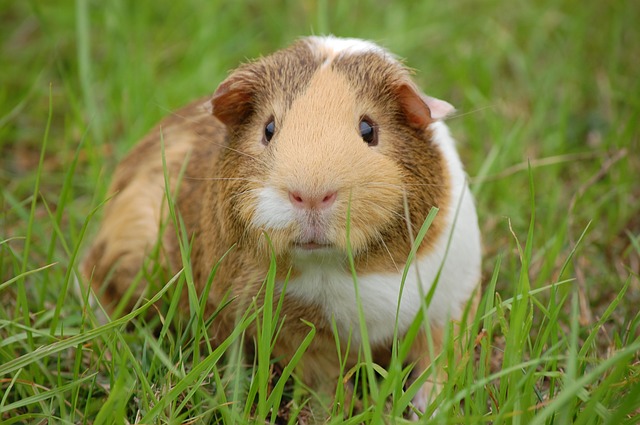 Hvad kan ellers være sødt fx mad? Kan en kjole være sød?					Hvad er en trøje?	 Hvornår tager I selv en trøje på?  Hvordan kan man se, om trøjen er lavet af uld fra et får?  Hvorfor tror I, man har en trøje på? Hvordan ser en trøje ud?Synonymer: Fortæl børnene, at nogle ord har to betydninger. Måske kan børnene selv finde på nogle synonymer?Sød - kær, nuttet, rarGår - vandrer, spadsererTrøje - bluse Antonymer: Fortæl børnene at nogle ord betyder det modsatte af hinanden. Måske kan børnene selv finde på nogle antonymer?Måske kan det være en god idé, at I viser børnene konkreter på antonymerne, altså en lille ting og en stor ting osv.Lille - storHvid - sort Varmt - koldt Blød - hård Dårligt - godt Rimeord: Udlydsord 	Kan I finde ord, der rimer på: Får - hår, går, når, sår, tår, flår, stårBløde - søde, møde, fløde, bøde, gløde, øde, støde Tæer - her, der, kær, sær, gær, nær, sværd, værd, millionær I kan lege med selv at lave skøre mæææh-rim: nææh, bææh, trææh, knææh Får får, får? Nej, får får ik´ får, men får, får lam……